Deutschlehrerpreis 2022Lehrskizze zu meiner UnterrichtsstundeBitte bis zum 10.11.2022 zurücksenden an: bkd-skopje@goethe.de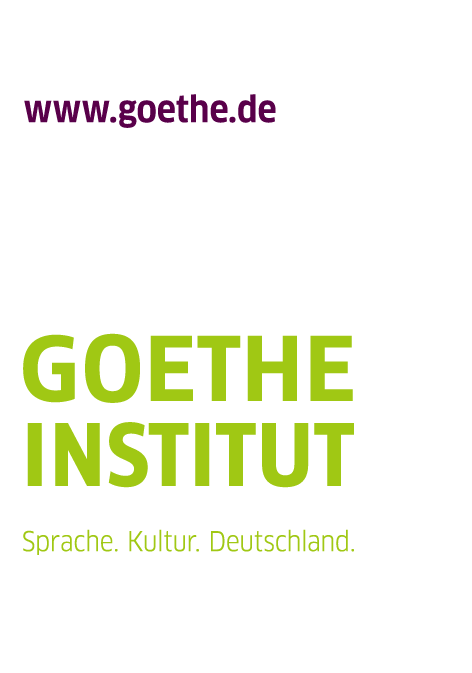 Lehrer/inSchuleKlasseNiveaustufe Anzahl der Schüler*innen in der KlasseVerwendetes LehrwerkUnterrichtsthemaHauptlernziel(e)ZeitTeillernzieleLernaktivitätenSozial- und ArbeitsformLernmaterialMedien/HilfsmittelLehraktivitätx Min.